Meeting BriefThe Vina Stakeholder Advisory Committee (SHAC) met virtually on November 17, 2020. Meeting Notes: The SHAC approved the previous meeting notes (9/15/20 and 10/20/20).Updates: The SHAC received an update from the Vina GSA Management Committee, including a newly created inter-basin coordination webpage to share updates and meeting materials [Access here]. Project and Management Actions (PMA): The SHAC reviewed the scope of the PMAs and continued the brainstorming conversation on the PMA ideas and concepts generated at the October SHAC meeting [access online board]. SHAC members identified additional potential PMAs and information needs.  After some discussion, SHAC members determined they were not ready to share levels of support about ideas generated until they had more information, particularly related to the legal implications and a better understanding of terms.  Sustainable Management Criteria (SMC): The SHAC received an overview presentation of the SMC key components and offered some preliminary comments and clarifying questions. The SHAC will have a more in-depth SMC discussion during the next meeting. Next Meeting: The SHAC will meet again via video conference on December 15, 2020 from 9:00-12:00. Action ItemsSummaryThe Vina SHAC met on November 17, 2020 via video conference, as a result of COVID-19. 23 participants attended, including Vina SHAC members, GSA member agency staff, a technical consultant, and members of the public. Below is a summary of key themes and next steps discussed at the meeting. This document is not intended to be a meeting transcript. Rather, it focuses on the main points covered during the group’s discussions.   Introductions & Agenda ReviewThe SHAC members, facilitator, technical consulting teams, and staff introduced themselves. The facilitator gave a brief overview of the agenda.Public Comment for Items Not on the AgendaA SHAC member shared he had received a call from an environmental stakeholder who expressed concern with the lack of representation on the SHAC for flood zones (e.g., Cherokee Canal), related to Groundwater Dependent Ecosystems (GDEs) and flood control. P. Gosselin (Butte County) shared that the SHAC could suggest adding another member to the SHAC if warranted. Any interested party can attend the public meetings and can contact the Vina GSA Management Committee [see full list here]. In addition, D. Rice (Rock Creek Reclamation District) shared he will now be attending SHAC meetings. In collaboration with Butte County, Rock Creek Reclamation District will be conducting a feasibility study for flood control and recharge opportunities to mitigate flooding.Meeting Notes Review & Consideration The SHAC approved the revised 9/15/20 SHAC meeting notes [access here] and the 10/20/20 SHAC meeting notes [access here].Vina GSA Management Committee ReportsVina GSA Board Updates:  The next GSA Board Meeting is November 18th [more information on the website]. The Board will consider the approval of the revised Vina SHAC Charter, a cooperation agreement with Rock Creek Reclamation District, an update on facilitation support services, and other routine items. In addition, K. Loeser (Durham Irrigation District) will be sharing information for participation on a free Ethics online training. The training will include a presentation on the Brown Act.Inter-basin coordination updates: Butte County has created an inter-basin coordination webpage on its website to share updates, meeting agendas, summaries and other meeting materials. The webpage is live and available at: https://www.buttecounty.net/waterresourceconservation/Sustainable-Groundwater-Management-Act/Inter-basin-CoordinationDiscussion | Public Comment A SHAC member asked if the inter-basin coordination meetings were open to the public. The meetings remain at a staff-level, but meeting materials are publicly available.Projects and Management Actions (PMA)The SHAC received a presentation focused on PMAs purpose, criteria, and scope, building on the brainstorming conversation on PMA ideas and concepts [access slides]. Initially, the facilitation team intended to identify additional potential PMAs, review some of the information needs identified previously, and conduct initial polls to gage the SHAC members level of support for the PMA ideas generated from the October SHAC meeting [access online board]. After some discussion, SHAC members determined they were not ready to express levels of support until they had more information, particularly related to the legal implications,  and a description of PMA terms related to groundwater recharge.  Additionally, the SHAC was interested in a map showing potential recharge areas.Discussion: Information Needs: During the previous meeting, SHAC members identified a list of information needs. The list below identifies the information needs and the action taken to provide that information by the Vina GSA Management committee. In addition to the list of PMAs, the SHAC will identify a list of concerns or considerations to keep in mind for future regulatory measures to ensure the PMAs have a net benefit to the basin and will not negatively impact others. J. Turner (Geosytenc) also explained that recharge projects through the Water Board have to undergo analyses, studies, and permitting. As a suggestion, a SHAC member suggested including developing regulatory measures regarding recharge as a PMA for consideration. Preliminary PMA ideas and concepts: The table below captures a modified and classified list of preliminary PMAs generated from other GSPs and an initial brainstorming activity during the November SHAC meeting. During the meeting, the SHAC provided additional PMA ideas, shown below in red. Table 1. Modified List of PMAs (Nov 2020)Initial Polling & Temperature Check: The SHAC began discussing levels of support regarding Flood-Managed Aquifer Recharge (Flood-MAR) [more information access here]. A few SHAC members expressed their support. One SHAC member requested a better map of potential recharge projects. One concern is that most of the projects illustrated in the map are focused on the western and southern parts of the Vina Basin, but very little focused on the northern area. Another SHAC member shared lack of support for recharge, due to previous experience with state water law. This member expressed distrust about the potential motives and goals behind the state’s encouragement of recharge, which may be driven by a desire to move water to other parts of California. Other SHAC members highlighted that Joshua Pierce (Domestic Well User) has missed four consecutive meetings, raising concerns about appropriate representation from domestic well users during important discussions. This has been noted and will be brought to the Vina GSA Board meeting in December. Once the position is vacated, the GSA board may immediately seat a new representative from qualified applicants. After some discussion, SHAC members did not feel ready to express initial levels of support, as they need more information. Some of the key concerns include legal implications of recharge programs, consequences to rate payers (i.e., domestic ag. Pumpers), efficiency level at various depths, and the limitations of existing regional groundwater models. P. Gosselin (Butte County) shared that the various considerations will be addressed at a later stage (i.e., cost/benefit, efficacy, intended purpose, legal implications, etc.). Outcomes & Next Steps | PMAsThe Vina GSA Management Committee will provide a better map of potential recharge projects and a glossary of key terms identified in the brainstorming session. During the next meeting, they will gather additional terms or concepts to include in the glossary.The facilitation team and management committee will revisit the approach for PMA discussions at future meetings. Some of the SHAC’s suggestions for future PMA conversations include (1) starting with less controversial topics (e.g., demand management), (2) providing a paragraph describing key concepts to ensure all SHAC members are on the same page, (3) adding a survey alongside the terms or encouraging SHAC members to consider their likes and dislikes before the next PMA discussion, and (4) providing more information about legal implications and efficiency of artificial recharge.Sustainable Management Criteria (SMC) Overview - Discussion The SHAC received an overview presentation and held preliminary discussion of SMC key components in preparation for a more in-depth SMC discussion at December SHAC meeting [access presentation slides| Best Management Practices report]. The SMC is the umbrella that includes: Sustainability Goal (qualitative), Undesirable Results (quantitative), Minimum Thresholds (quantitative), and Measurable Objectives (quantitative). Overall, sustainability is demonstrated by the avoidance of Undesirable Results for the six sustainability indicators below. What is considered “significant and unreasonable” is determined by local GSAs and stakeholders.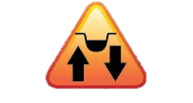 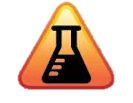 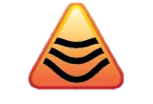 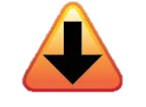 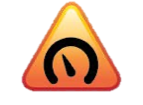 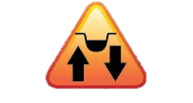 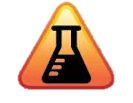 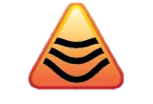 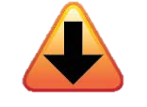 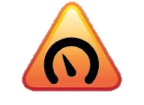 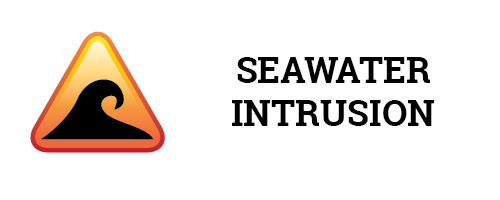 Discussion | SMCModeling: In response to a SHAC member’s question about modeling, C. Buck (Butte County) explained that one of the requirements is to quantify the “sustainable yield number.” However, pumping within sustainable yield is not evidence for sustainable management. Modeling plays a role, helping identify sustainable conditions and guide decision making; however, a model cannot be used to claim sustainability. It needs to be backed by monitoring data. Further, J. Turner (Geosyntec) shared that every management action or project proposed has to address undesirable results identified. Funding and implementation: One SHAC member asked when and by whom is the decision of how the PMAs will be financed. J. Turner (Geosyntec) explained that part of the PMA criteria to be assessed includes how projects will be funded and when. Not all projects need to be funded by the GSA; some projects can be implemented by private individuals, which may reduce costs. The PMA chapter will identify cost and funding source. For example, if a GSA would like to facilitate local recharge Flood MAR by drafting a programmatic CEQA online. The decision-making body is the Vina GSA. Groundwater levels as a proxy: J. Turner (Geosyntec) explained the GSA can choose to use groundwater levels as a proxy to measure groundwater storage, land subsidence, surface water depletion, etc. Regional Modeling: A SHAC member highlighted that the DWR Best Management Practices report shared described the benefits of developing models that encompass the whole region. This ties to his concern that demand from Glenn and Colusa will prevent Vina from achieving sustainability goals. He suggested using maps and figures to communicate modeling output with the public. C. Buck (Butte County) shared that one of regional models is SVSIM, developed by DWR, with the objective to understand impacts to streams by potential groundwater transfers. This model did not come out in time for Butte County’s Basin Setting process, but neighbors to the north are using it, providing an opportunity to compare across models, complement our understanding, and refine the approach at the 5-year update. Outcomes & Next Steps | SMCJ. Turner (Geosyntec) is preparing a presentation in the next months. This presentation will include “strawman” SMC statements to get the SHAC’s opinion, based on experience in other basins. It is up to all the stakeholders to define what is sustainable. Geosyntec will share scientific information and proposals, and the SHAC will have the opportunity to ask questions, share concerns, and propose modifications.A. Hussein (Geosyntec) will lead the PMA process and looks forward to the SHAC’s input on how to frame PMAs in the GSP.  Based on his experience in other subbasins, he shared that the fact that the SHAC is actively engaged and providing feedback is key for the success of a GSP. He highlighted that one of the key portions of GSP is the implementation section (post Feb 2021). Some GSPs are going well and others are having to revisit or relitigate some of the issues that could have been solved during GSP development. Next StepsThe Vina SHAC will reconvene on December 15, 2020 from 9am-12pm via videoconferencing.ParticipantsApproximately four members of the public attended the meeting.ItemLeadCompletionInclude discussion about domestic well user representation during the December SHAC meeting. Vina GSA Management CommitteeProvide an additional map to illustrate recharge opportunities. Vina GSA Management CommitteeCompile and share a glossary of key terms related to PMAs Vina GSA Management CommitteeInformation Needs Action TakenWater Resources Element in General Plan 2030In meeting materials [access here]Updated model technical informationShared via email on 10/16 [access correspondence here]Existing relevant land use ordinancesWill be included in GSP General Plan paragraphInformation about voluntary inter-basin coordination agreements Article 8 Inter-basin Agreements [Access here]Information about Paradise-Chico IntertieIn meeting materials [access here]Efficacy of recharge programs (regional studies and existing studies)Will continue to be revisitedLegal implications Will continue to be revisitedList of key termsWill be provided at the December meetingTypeIdeas and ConceptsGroundwater RechargeOther rechargeFloodMAR Recharge basinsStormwater recharge (land application)Injection wellsScientific analysis and report on recharge areasDevelop regulatory measures (re. recharge)Groundwater RechargeIn-lieu recharge Paradise-Chico ConnectionTable A WaterPurchase other water sources (lower cost)Groundwater RechargeWastewaterWastewater recycling (land application) Wastewater reuse (beyond traditional sewer)Wastewater “scalping”Demand ManagementMulti-agency / incentive- based conservationIncentive-based groundwater pumping reductionsIrrigation efficiency (tax relief)Promoting urban conservation / water efficient appliances Encouraging native plants, drought-tolerant plants, and xeriscapingPressure regulated sprinklersAutomatic water metering technologyRainwater harvesting / tanksDomestic greywater catching systems for landscapesDemand ManagementLand-use agencies (City/County)/ Zoning OrdinancesLow impact development / Green infrastructurePreserving rice productionSwimming pool regulationsMoratorium on artificial lakesWell moratorium Preserving grazing lands – discouraging expansion of irrigated ag.Well depth regulationsDemand ManagementVina GSA ActionsGroundwater pumping allocations  (with metering)Voluntary land fallowingNon-native vegetation removalAugment Stream FlowEnvironmental water purchaseWater QualityGroundwater contamination clean up (emerging contaminants)Domestic Well MitigationDeepening wells (consider removing)Connecting to existing water purveyors (consider removing)Other/ Cross-cutting projectsGIS mapping of wellsGreater inter-agency coordination Monitoring water use intensity and land use panelExpansion of water districts to “white areas”Coordination with general plan updatesUpper watershed work / forest managementWater marketsParticipantParticipantRepresentation/AffiliationPresent Vina Stakeholder Advisory Committee (SHAC) MembersVina Stakeholder Advisory Committee (SHAC) MembersVina Stakeholder Advisory Committee (SHAC) MembersAnne DawsonAnne DawsonDomestic well userYBruce SmithBruce SmithBusiness representativeYCheri ChastainCheri ChastainCSU Chico YChristopher MaddenChristopher MaddenButte CollegeYGary ColeGary ColeAgricultural well userYGeorge BarberGeorge BarberCalifornia Water ServiceYGreg Sohnrey Greg Sohnrey Agricultural well userYJames BrobeckJames BrobeckEnvironmental representativeYJoshua PierceJoshua PierceDomestic well userNSamantha LewisSamantha LewisAgricultural well userYGroundwater Sustainability Agency (GSA) Member Agency RepresentativesGroundwater Sustainability Agency (GSA) Member Agency RepresentativesGroundwater Sustainability Agency (GSA) Member Agency RepresentativesGroundwater Sustainability Agency (GSA) Member Agency RepresentativesChristina BuckChristina BuckButte CountyYPaul GosselinPaul GosselinButte County YKelly PetersonKelly PetersonButte CountyYLinda HermanLinda HermanCity of ChicoYErik GustafsonErik GustafsonCity of ChicoYJeff CarterJeff CarterDurham Irrigation DistrictNKamie LoeserKamie LoeserDurham Irrigation DistrictYColin KlinestekerColin KlinestekerMechoopda Indian TribeYDarren RiceDarren RiceRock Creek Reclamation DistrictYTechnical ConsultantsTechnical ConsultantsTechnical ConsultantsTechnical ConsultantsJoe TurnerGeosyntecGeosyntecYAmer HussainGeosyntecGeosyntecYFacilitatorFacilitatorFacilitatorFacilitatorTania CarloneTania CarloneConsensus Building InstituteYMariana Rivera-TorresMariana Rivera-TorresConsensus Building Institute Y